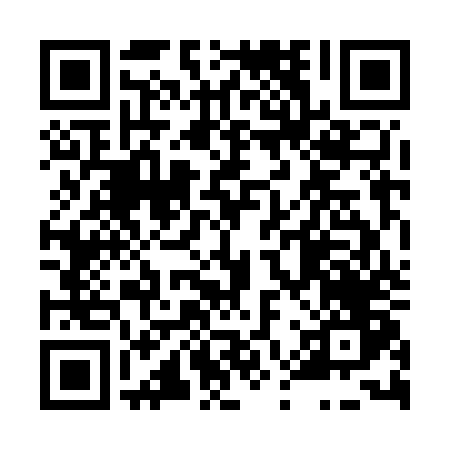 Prayer times for Barcov, Czech RepublicWed 1 May 2024 - Fri 31 May 2024High Latitude Method: Angle Based RulePrayer Calculation Method: Muslim World LeagueAsar Calculation Method: HanafiPrayer times provided by https://www.salahtimes.comDateDayFajrSunriseDhuhrAsrMaghribIsha1Wed3:205:3812:586:038:1910:272Thu3:175:3612:586:048:2110:303Fri3:145:3512:586:058:2210:334Sat3:115:3312:586:068:2410:355Sun3:085:3112:586:078:2510:386Mon3:055:3012:586:088:2710:417Tue3:025:2812:586:098:2810:438Wed2:595:2612:586:108:3010:469Thu2:565:2512:586:108:3110:4910Fri2:535:2312:586:118:3310:5211Sat2:505:2212:586:128:3410:5512Sun2:465:2012:586:138:3510:5713Mon2:435:1912:586:148:3711:0014Tue2:425:1812:586:158:3811:0315Wed2:415:1612:586:168:4011:0616Thu2:415:1512:586:168:4111:0717Fri2:405:1412:586:178:4211:0718Sat2:405:1212:586:188:4411:0819Sun2:395:1112:586:198:4511:0820Mon2:395:1012:586:208:4611:0921Tue2:385:0912:586:208:4711:1022Wed2:385:0812:586:218:4911:1023Thu2:385:0712:586:228:5011:1124Fri2:375:0512:586:228:5111:1125Sat2:375:0412:586:238:5211:1226Sun2:375:0412:586:248:5411:1227Mon2:365:0312:586:258:5511:1328Tue2:365:0212:596:258:5611:1329Wed2:365:0112:596:268:5711:1430Thu2:355:0012:596:278:5811:1531Fri2:354:5912:596:278:5911:15